Publicado en Madrid el 06/08/2020 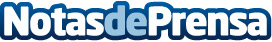 Pluumber aumenta sus servicios dirigidos a empresasPluumber es referente en la prestación de servicios generales a empresas y especialista en el sector de mantenimiento integral de todo tipo de instalaciones. Resuelve la atención de avisos de todo tipo desde fontaneros, jardineros hasta personal de limpiezaDatos de contacto:ALVARO GORTIZ951650484Nota de prensa publicada en: https://www.notasdeprensa.es/pluumber-aumenta-sus-servicios-dirigidos-a Categorias: Recursos humanos http://www.notasdeprensa.es